Photo de la carrière de Verzé le 30 avril 2015Auteure : B Cavalié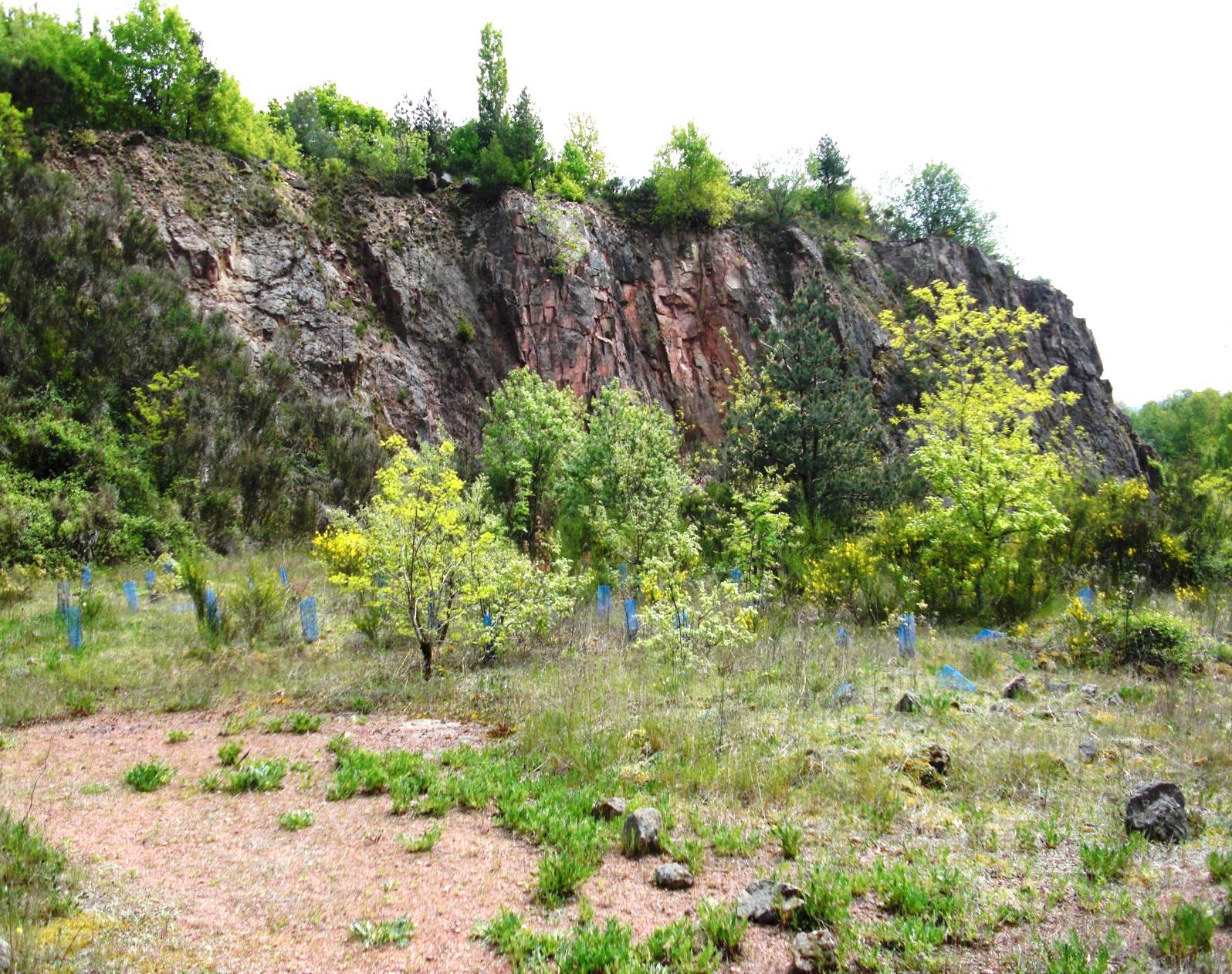 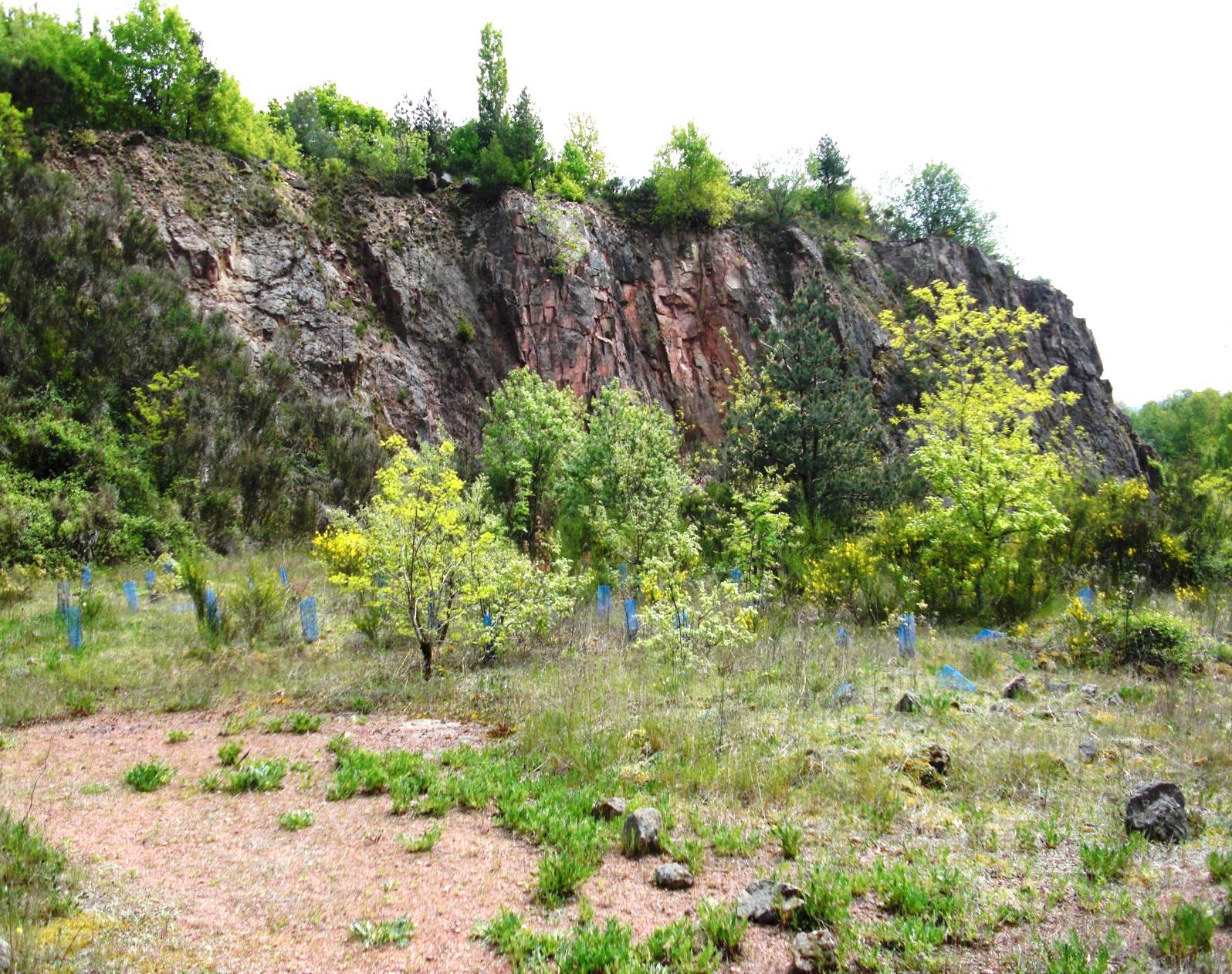 